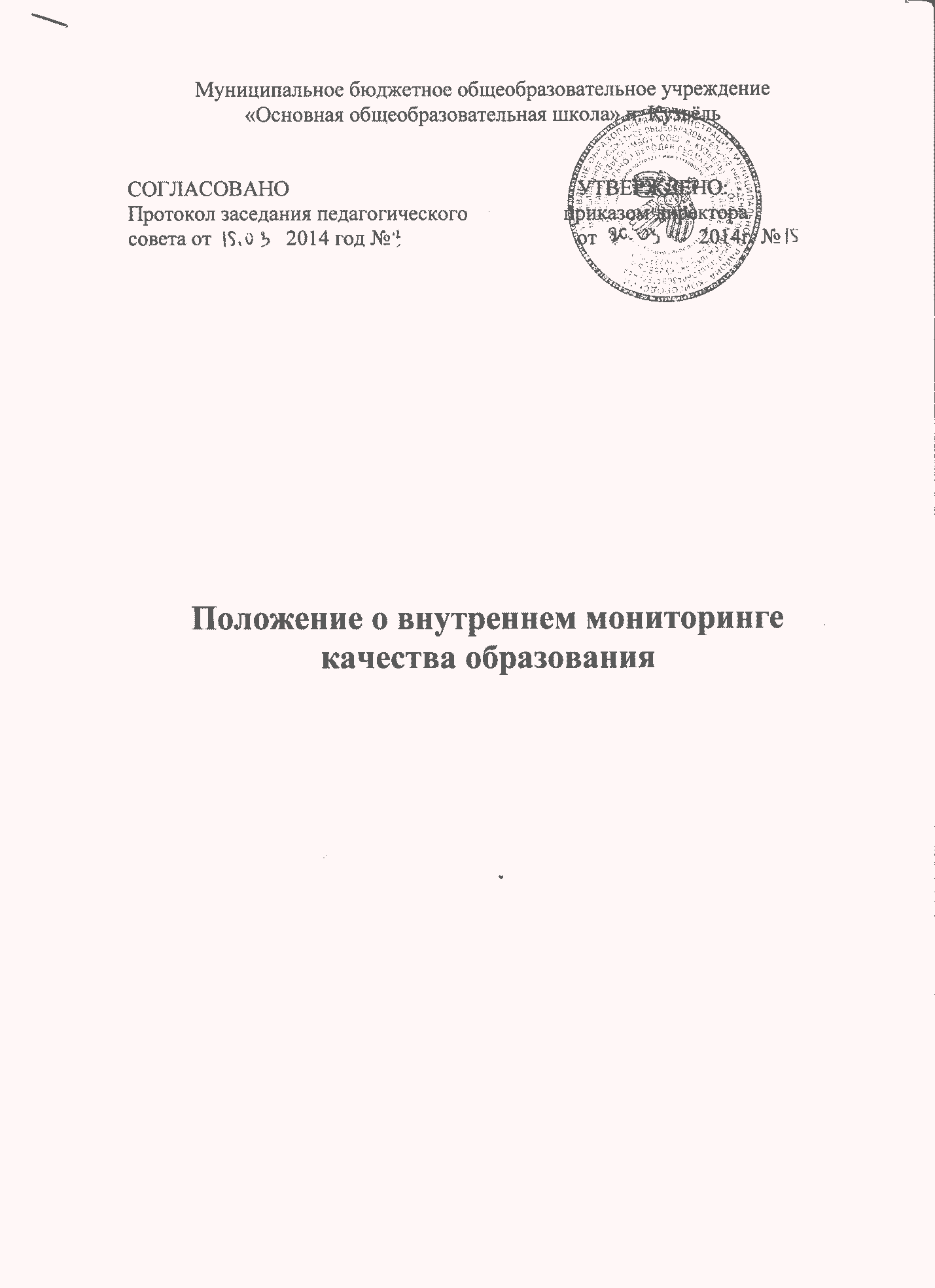 1. Общие положения1.1. Положение о внутреннем мониторинге качества образования в МБОУ «ООШ» п. Кузьёль (далее Положение) разработано в соответствии с Федеральным Законом от 29.12.2012 №273-ФЗ  «Об образовании в Российской Федерации», с Уставом ОУ и регламентирует содержание и порядок системы оценивания обучающихся школы.Мониторинг – это форма организации, сбора, системного учета и анализа информации об организации и результатах образовательного процесса для эффективного решения задач управления качеством образования. 1.2. Под контролем в виде мониторинга понимается диагностический контроль, в результате которого изучаются условия, процесс, результаты учебной деятельности с целью выявления их соответствия законодательным, нормативно-правовым, инструктивно-методическим документам об образовании. 1.3. Основной системообразующей единицей внутреннего мониторинга качества образования является школа, информация по которой собирается, структурируется и хранится. 1.4. Положение определяет цели, задачи, функции, объекты мониторинга, показатели и индикаторы, источники сбора данных и инструментарий для расчёта внутришкольных показателей и индикаторов, систему мониторинговых исследований, подведение итогов, права и ответственность участников мониторинговых исследований качества образования, общественное участие в оценке и контроле качества образования. 2.Основные цели, задачи и функции  внутреннего мониторинга качества образования2.1. Целью мониторинга является сбор, обобщение, анализ информации о состоянии системы образования Учреждения и основных показателях ее функционирования для принятия обоснованных управленческих решений по достижению качественного образования. 2.2. Для достижения поставленной цели решаются следующие задачи:  формирование механизма единой системы сбора, обработки и хранения информации о состоянии системы образования;  координация деятельности всех участников мониторинга;  своевременное выявление динамики и основных тенденций в развитии системы образования в ОУ;  выявление действующих на качество образования факторов, принятие мер по минимизации действия и устранению отрицательных последствий;  формулирование основных стратегических направлений развития системы образования на основе анализа полученных данных. 2.3. Функциями внутреннего мониторинга качества образования являются:  сбор данных по школе в соответствии с муниципальными показателями и индикаторами мониторинга качества образования;  получение сравнительных данных, выявление динамики и факторов влияния на динамику качества образования;  определение и упорядочивание информации о состоянии и динамике качества образования в базе данных Учреждения. 3.Объекты мониторинга3.1. Образовательная среда:  контингент обучающихся школы;  кадровое (педагогическое) обеспечение образовательного процесса; 3.2. Обучающийся:  степень адаптации к обучению обучающихся 1-х, 5-х классов;  уровень обученности обучающихся (по всем предметам);  уровень сформированности общеучебных умений и навыков;  уровень воспитанности обучающихся;  уровень личностного развития обучающихся;  уровень работы с одарёнными детьми;  степень удовлетворённости обучающихся образовательным процессом в школе;  уровень развития самоуправления;  социометрия;  уровень развития классного коллектива;  модель выпускника, уровень её достижения обучающимися школы (по ступеням обучения). 3.3. Педагогические работники:  уровень профессиональной компетентности;  качество и результативность педагогической работы;  уровень инновационной деятельности;  анализ педагогических затруднений;  самообразовательная деятельность. 3.4. Образовательный процесс:  сведения по выполнению всеобуча;  анализ стартового, промежуточного и итогового контроля за уровнем учебных достижений обучающихся. 4. Система мониторинговых исследований4.1.Социодиагностика 4.1.1. Социальный паспорт школы (осуществляется 1 раз в год): характеристика семей обучающихся по составу (полные, неполные, с опекаемым ребенком, семья с отчимом / мачехой, воспитывает бабушка), по материальному положению (малообеспеченная, многодетная, семья пенсионеров), по образованию родителей (с высшим образованием, со средним специальным, средним общим образованием, без среднего образования), по социальному статусу (служащие, рабочие, предприниматели, безработные), по национальному составу. 4.1.2. Участие родителей в соуправлении Учреждения (участие в работе общешкольного родительского собрания, Совета учреждения). 4.1.3. Участие родителей в организации учебно-воспитательного процесса (участие в организации внеурочной учебной деятельности, в проведении внеклассных мероприятий и т.п.). 4.1.4. Удовлетворенность родителей (обучающихся) предоставляемыми образовательными услугами. 4.1.5. Семьи, находящиеся в трудной жизненной ситуации. 4.2. Мониторинг развития кадрового потенциала ОУ. 4.2.1. Характер работы сотрудников (педагогический, иной работник; постоянный характер работы или совместительство). 4.2.2. Стаж работы (до 2-х лет, от 2 до 5 лет, от 5 до 10 лет, от 10 до 20 лет, более 20 лет). 4.2.3. Образовательный уровень членов педагогического коллектива (высшее образование, среднее специальное, неоконченное высшее, второе высшее). 4.2.4. Возрастная характеристика педагогов (до 30 лет, до 40 лет, до 50 лет, свыше 55 лет). 4.2.5. Уровень квалификации педагогов (квалификационные категории). 4.2.6. Использование педагогических технологий, форм и методов работы. 4.2.7. Самообразовательная работа педагогов. 4.2.8. Данные о курсовой подготовке педагогов. 4.2.9. Мониторинг участия членов педагогического коллектива в мероприятиях разного уровня. 4.3. Мониторинг состояния здоровья обучающихся здоровьесберегающей образовательной среды. 4.3.1. Показатели здоровья (уровень и структура общей заболеваемости, заболеваемость в днях на одного ребенка, количество часто болеющих детей, количество детей с отклонениями в состоянии здоровья и с хроническими заболеваниями, количество детей, отнесенных по состоянию здоровья к медицинским группам для занятий физической культурой, распределение детей по группам здоровья). 4.3.2. Показатели физической подготовленности 4.3.3. Показатели травматизма. 4.3.4. Показатели состояния здоровьесберегающей среды. 4.4. Мониторинг воспитательного воздействия ОУ. 4.4.1. Мониторинг уровня воспитанности (1 раз в год). 4.4.2. Мониторинг участия обучающихся в общешкольных делах. 4.4.3. Мониторинг участия в ученическом самоуправлении. 4.4.4. Мониторинг участия в мероприятиях разного уровня (количество, охват). 4.4.5. Мониторинг участия в спортивных мероприятиях разного уровня (количество, охват). 4.4.6. Мониторинг участия в кружках и секциях. 4.5. Мониторинг учебной деятельности 4.5.1. Уровень обученности по классам, по предметам. 4.5.2. Мониторинг качества обучения в классах в адаптационный период (1,5 классы) 4.5.3. Мониторинг качества обучения (по школе, по классам, уровням, учебным предметам) 4.5.4. Мониторинг качества обучения в разрезе каждого учителя. 4.5.5. Мониторинг результатов итоговой аттестации:  сравнительный анализ результатов итоговой аттестации за курс основной школы (обязательные предметы, ОГЭ);  сравнительный анализ результатов итоговой аттестации за курс основной школы (предметы по выбору, ОГЭ). 4.5.6.Мониторинг количества об учающихся, освоивших учебные программы на уровне, превышающем образовательный стандарт (количество обучающихся на «5», на «4» и «5», получивших аттестат особого образца). 4.6. Мониторинг продуктивности деятельности учреждения 4.6.1. Мониторинг участия обучающихся в олимпиадах разного уровня. 4.6.2. Мониторинг участия обучающихся в научно-практических конференциях разного уровня. 4.6.3. Мониторинг участия обучающихся в фестивалях и творческих конкурсах. 4.6.4. Мониторинг участия педагогов в профессиональных конкурсах разного уровня. 4.6.5. Мониторинг участия педагогов в творческих конкурсах разного уровня. 4.6.6. Мониторинг спортивных достижений обучающихся. 4.6.7.Мониторинг результатов поступления в ССУзы. 4.. Мониторинг материально-технического оснащения учебно-воспитательного процесса. 4.7.1. Мониторинг компьютеризации УВП. 4.7.2. Мониторинг использования учебного и внеурочного времени для работы в сети Интернет. 4.7.3. Мониторинг использования ТСО в учебно-воспитательном процессе. 4.7.4. Мониторинг библиотечного фонда.5.Структура проведения мониторинговых исследований5.1. Сроки проведения мониторинговых исследований определяются планом внутришкольного контроля, утвержденного директором школы. 5.2. Мониторинговые исследования включают три этапа: Подготовительный:  определение объекта мониторинга;  постановка цели;  определение критериев оценки результатов мониторинга;  разработка инструментария для проведения мониторинга и механизма отслеживания;  установка сроков проведения. Практический (сбор информации):  анализ документации;  изучение информационно-аналитического банка данных школы, информации о деятельности педагогического и ученического коллективов;  тестирование, контрольные срезы, творческие работы;  анкетирование, целевые собеседования с обучающимися, родителями, учителями;  самооценка. Аналитический:  систематизация информации;  анализ информации;  контроль за использованием принятых управленческих решений. 6.Комплекс показателей и индикаторов мониторинга качества образования6.1.Комплекс показателей и индикаторов сформирован в соответствии с установленными целями внутришкольного мониторинга качества образования по объектам оценивания:  результаты образовательной деятельности;  условия организации и ресурсное обеспечение образовательного процесса. 6.2.Комплекс показателей и индикаторов качества результатов образовательной деятельности включает:  уровень и качество учебных достижений обучающихся;  уровень социализации обучающихся: сформированность компетенций, социального опыта, позволяющих адаптироваться в социуме; личностные достижения;  соответствие показателей качества результатов обучения и воспитания нормативным требованиям и запросам потребителей образовательных услуг. 6.3.Комплекс показателей и индикаторов ресурсного обеспечения и условий образовательного процесса включает:  уровень развития материально-технической базы;  обеспеченность участников образовательного процесса учебно-методическими материалами, справочной литературой, современными источниками информации;  обеспеченность современными информационными технологиями;  кадровое обеспечение образовательного процесса. 6.4. Критерии представлены набором расчетных показателей, которые при необходимости могут корректироваться, источником расчета являются данные статистики. 7. Источники сбора данных и инструментарий для расчёта показателей и индикаторов мониторинга качества образованияИсточники сбора данных и инструментарием сбора данных для расчета показателей и индикаторов мониторинга качества образования являются:  данные государственной статистической отчётности;  государственная (итоговая) аттестация выпускников образовательных учреждений в форме ОГЭ;  тестирование: бланковое, компьютерное;  анкетирование, опросы;  дополнительные данные, собираемые в рамках мониторинговых исследований. 8.Требования к проведению мониторинга8.1. Эффективность мониторинга обеспечивается технической базой (компьютер, программное обеспечение, множительная техника), четкой организацией всех этапов сбора, обработки и анализа информации. 8.2. Качественными показателями информации, полученной в ходе проведения мониторинга, являются: объективность, точность, достаточность, систематизированность, качество, своевременность.8.3. Продолжительность контроля в виде мониторинга не должна превышать 14 дней. 8.4. Анкетирование, тестирование обучающихся проводится с использованием научно разработанных диагностических методик. 8.5. Статистические данные должны быть сопоставимы:  между собой (больше/меньше – лучше/хуже);  сами с собой во времени (было/есть);  с образовательным и социальными стандартами (соответствует/не соответствует). Экспериментальная оценка строится на средних величинах при соблюдении динамики показателей. 9. Итоги мониторинга9.1. Итоги мониторинга оформляются в схемах, графиках, таблицах, диаграммах, отражаются в справочно-аналитических материалах, содержащих конкретные, реально выполнимые рекомендации. 9.2. Мониторинговые исследования могут обсуждаться на заседаниях педагогического совета, совещаниях при директоре. 9.3. По результатам мониторинговых исследований разрабатываются рекомендации, принимаются управленческие решения, издается приказ, осуществляется планирование и прогнозирование развития школы.10. Права и ответственность участников мониторинговых исследований качества образования10.1. Субъекты учебно-воспитательного процесса Учреждения имеют право на конфиденциальность информации. 10.2. Лица, осуществляющие мониторинг, имеют право на публикацию данных с научной или научно-методической целью. 10.3. За качество мониторинга несут ответственность: - за дидактический мониторинг – заместитель директора по УВР; - за воспитательный мониторинг - классные руководители, воспитатели дошкольной группы, педагог-организатор; - за мониторинг здоровья обучающихся – медицинский работник  и воспитатели дошкольной группы, классные руководители; - за управленческий мониторинг – директор школы.11.Общественное участие в оценке и контроле качества образования11.1. Придание гласности и открытости результатам оценки качества образования осуществляется путем предоставления информации: - основным потребителям результатов системы оценки качества образования; - средствам массовой информации через публичный доклад директора;- размещение аналитических материалов, результатов оценки качества образования на официальном сайте ОУ. 11.2. Школьная система оценки качества образования предполагает участие в осуществлении оценочной деятельности общественности и профессиональных объединений в качестве экспертов. Срок действия данного ПоложенияСрок действия данного Положения не ограничен. Положение действует до принятия нового.КритерииПоказателиОбразовательные результаты по уровням образования (внутренняя оценка)Доля обучающихся, которые учатся на «4» и «5» Доля обучающихся, которые участвуют в конкурсах, олимпиадах, научно-практических конференциях Доля второгодников Доля обучающихся 9 классов, получивших документ об образовании Доля обучающихся 9 классов, получивших документ об образовании особого образца Доля обучающихся 4 классов, показавших высокий уровень на мониторинговых обследованиях качества общего образования Доля обучающихся, принимавших участие в мероприятиях школьного уровня. Доля обучающихся, пропустивших учебные занятия по различным причинам.Внешняя оценкаРезультаты независимой оценки выпускников (результаты ОГЭ по предметам). Уровень освоения стандарта (доля выпускников, сдавших ГИА по русскому языку и математике ниже установленного минимума.) Доля обучающихся, участвующих в предметных олимпиадах. Доля обучающихся, победивших в предметных олимпиадах. Доля обучающихся, принимавших участие в мероприятиях муниципального иуровней. Доля обучающихся, победивших в мероприятиях различного уровня.Здоровье обучающихсяДоля обучающихся, имеющих хронические заболевания. Доля обучающихся, распределённых по различным группам здоровья и физкультурным группам. Доля обучающихся, не болевших в течение года. Доля учащихся, которые занимаются в спортивных секциях. Доля учащихся, выполнивших нормативы физической подготовленности.Доля обучающихся, получивших травмы в течение года .Социализация обучающихсяГотовность родителей к участию в управлении ОУДоля выпускников, не работающих и не продолживших обучение, к численности выпускников. Доля обучающихся, состоящих на учете в ОПДН, КПДН к общей численности обучающихся. Доля выпускников, поступивших в учебные заведения .Динамика личностного роста учащихся .Динамика уровня развития классного коллектива. Динамика развития самоуправления. Динамика уровня взаимоотношений в классном коллективе .Доля родителей участвующих в работе общешкольного родительского собрания. Доля родителей, участвующих в организации внеурочной учебной деятельности, в проведении внеклассных мероприятий и т.п. Доля родителей, удовлетворённых предоставляемыми образовательными услугами.Инновационный потенциал учителейСоответствие требованиям к условиям обученияДоля учителей, которые используют современные педагогические технологии. Доля учителей, которые используют ИКТ на уроках. Доля педагогических работников, имеющих первую квалификационную категорию .Доля педагогических работников, имеющих высшую квалификационную категорию .Доля педагогических работников, прошедших курсы повышения квалификации. Укомплектованность педагогическими кадрами, имеющими необходимую квалификацию, по каждому из предметов учебного плана. Соответствие нормам и требованиям СанПиН. Количество компьютеров на одного учащегося. Наличие условий для внеурочной деятельности. Наличие столовой для организации горячего питания в соответствии с утвержденными нормами. Наличие оборудованного медицинского кабинета .Обеспеченность образовательного процесса УМК.